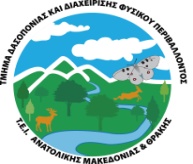 ΤΕΙ Ανατολικής Μακεδονίας & ΘράκηςΣχολή Τεχνολογίας Γεωπονίας & Τεχνολογίας Τροφίμων & Διατροφής Τμήμα Δασοπονίας και Διαχείρισης Φυσικού ΠεριβάλλοντοςΓΡΑΜΜΑΤΕΙΑ ΤΜΗΜΑΤΟΣΧΡΗΣΙΜΕΣ ΠΛΗΡΟΦΟΡΙΕΣ ΠΡΟΣ ΝΕΟΕΙΣΑΧΘΕΝΤΕΣ ΦΟΙΤΗΤΕΣ ΤΟΥ ΤΜΗΜΑΤΟΣ ΕΝΑΡΞΗ ΜΑΘΗΜΑΤΩΝ ΓΙΑ ΤΟ ΑΚΑΔΗΜΑΪΚΌ ΈΤΟΣ 2018-2019Χειμερινό εξάμηνο 1 Οκτωβρίου 2018Εαρινό εξάμηνο  18 Φεβρουαρίου 2019ΗΜΕΡΟΜΗΝΙΕΣ ΕΓΓΡΑΦΩΝ – ΔΗΛΩΣΗΣ ΜΑΘΗΜΑΤΩΝ γίνονται κάθε εξάμηνο (Σεπτέμβριο και Φεβρουάριο). Θα υπάρχει σχετική ανακοίνωση στην ιστοσελίδα του Τμήματος για τις ακριβείς ημερομηνίες των δηλώσεων.Για την έκδοση κωδικού πρόσβασης θα σας δοθεί από τη Γραμματεία Όνομα χρήστη (username) και τον κωδικό τον βγάζετε από τη σελίδα https://uregister.teiemt.gr/Οι δηλώσεις μαθημάτων  γίνονται ηλεκτρονικά στην ιστοσελίδα  https://e-secretariat.teiemt.gr/unistudent/Για την έκδοση ακαδημαϊκής ταυτότητας θα μπείτε στην ιστοσελίδα http://academicid.minedu.gov.gr/procedureΓια τη δήλωση συγγραμμάτων θα μπείτε στην ιστοσελίδα https://eudoxus.gr/StudentEntryCheckΩΡΟΛΟΓΙΟ ΠΡΟΓΡΑΜΜΑ ΜΑΘΗΜΑΤΩΝ και ΕΞΕΤΑΣΤΙΚΩΝ ΠΕΡΙΟΔΩΝ: Αναρτούνται στον πίνακα ανακοινώσεων της Γραμματείας και στην ιστοσελίδα του Τμήματος περίπου μια βδομάδα  πριν την έναρξη των μαθημάτων και της εξεταστικής περιόδουΩΡΑΡΙΟ ΛΕΙΤΟΥΡΓΙΑΣ ΤΗΣ ΓΡΑΜΜΑΤΕΙΑΣ ΓΙΑ ΤΗΝ ΕΞΥΠΗΡΕΤΗΣΗ ΤΩΝ ΦΟΙΤΗΤΩΝΑπό Δευτέρα μέχρι και Πέμπτη ώρες 11.00 – 13.00		ΣΤΟΙΧΕΙΑ ΕΠΙΚΟΙΝΩΝΙΑΣ  Τηλ. Γραμματείας:    2521060413                                  2521060414ΦΑΞ: 2521060415Ηλεκτρονικό ταχυδρομείο (email): gramdaso@teiemt.grΙΣΤΟΣΕΛΙΔΑ ΤΜΗΜΑΤΟΣ www.teidasoponias.gr (Στην ιστοσελίδα αναρτώνται όλες οι ανακοινώσεις του Τμήματος)ΙΣΤΟΣΕΛΙΔΑ ΤΟΥ ΤΕΙ ΑΝΑΤΟΛΙΚΗΣ ΜΑΚΕΔΟΝΙΑΣ ΚΑΙ ΘΡΑΚΗΣwww.teikav.edu.grIΙΣΤΟΣΕΛΙΔΑ ΤΗΣ ΦΟΙΤΗΤΙΚΗΣ ΜΕΡΙΜΝΑΣ ΣΤΟ ΤΕΙ ΑΝΑΤΟΛΙΚΗΣ ΜΑΚΕΔΟΝΙΑΣ ΚΑΙ ΘΡΑΚΗΣhttp://www.teikav.edu.gr/portal/index.php/el/home/students/student-careΣτη Δράμα υπεύθυνη για τη σίτιση και το φοιτητικό στεγαστικό επίδομα είναι η  κ. Σαρηγιάννη Ειρήνη Τηλ. & ΦΑΞ: 2521060451  Ηλεκτρονικό ταχυδρομείο (email): isarig@teiemt.grΣτη Δράμα λειτουργεί  Λέσχη Σίτισης (Μακεδονίας  24, πίσω από το παρκινγκ του Διοικητηρίου)ΔΡΟΜΟΛΟΓΙΑ ΑΣΤΙΚΩΝ ΛΕΩΦΟΡΕΙΩΝΗ σύνδεση με την πόλη της Δράμας γίνεται με αστική συγκοινωνία. Τα δρομολόγια ανακοινώνονται στην είσοδο του κτιρίου της Σχολής.ΑΡΓΙΕΣ: Οι επίσημες αργίες 28η Οκτωβρίου, η 17η Νοέμβρη, Διακοπές Χριστουγέννων και Πρωτοχρονιάς (από 24.12.2018 μέχρι και 07.1.2019), η 30η Ιανουαρίου, η Καθαρά Δευτέρα 11/3/2019, η 25η Μαρτίου, Διακοπές Πάσχα (από 22/4/2019 μέχρι και 3/5/2019) και η 17 Ιουνίου (Αγίου Πνεύματος)ΤΟΠΙΚΗ ΑΡΓΙΑ: Τρίτη 4 Δεκεμβρίου 2018